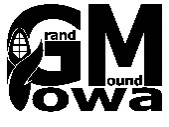 The City of Grand MoundUrban Chicken Permit Application Name of Applicant: ____________________________________________________________ Mailing address of Applicant: ___________________________________________________Phone Number of Applicant: ____________________________________________________ Physical Address where Urban Chickens will be kept: _______________________________ Deed Holder’s Name: ___________________________________________________________ Deed Holder’s mailing address: __________________________________________________  Deed Holder’s Phone Number: ___________________________________________________I hereby certify that the information provided on this application Is accurate. I understand that the permit will be issued on that basis and that all uses will comply with the standards outlined in the Urban Chicken ordinance and City Code for the City of Grand Mound, Iowa, which is available to view in person at City Hall online at www.cityofgrandmound.org . The granting of a permit does not presume to give authority to violate or cancel the provisions of any state or local law, ordinance, or regulation. Violation of any of these ordinances or laws shall result in the revocation of the permit. By my signature, I certify that I have read and understand the conditions of this permit, and I am the deed holder for the property listed on this permit or have obtained the permission and signature of the deed holder of the property listed on this permit. ____________________________ (Signature of Applicant)	______________ (Date) ____________________________ (Signature of Deed Holder) 	______________ (Date) ------------------------------------------------------------------------------------------------------------------------------------------ OFFICE USE ONLY___ Copy of Applicant’s certificate of completing an approved class for raising urban chickens on file ___ All amounts owed to the City are paid including but not limited to; utilities, liens, fines. ___ No Nuisance conditions exist on the property as verified by the Public Works Department___ $30.00 Coop Inspection fee paid ____   Date paid _______ ___ Coop meets Chapter 55 of the City Code Inspected by the Public Works Department on ___/___/___ ______________________ (Signature of PW Dept.)     ___ Council Approved on _________ ___ Permit issued on ___/___/___                                  ______________________ (Signature of City Clerk) ___ Bands provided:  ____ - ____ (Color) __________ The City of Grand MoundUrban Chicken Permit Application Summary of RequirementsProperty must be a single-family dwelling occupied and used by permittee.Complete an approve class for raising chickens in an urban setting and provide documentation.No nuisances exist on the property.Permittee must place bands provided by the City on each urban chicken. When an application for a permit is denied, or when a permit is revoked, the applicant may not re-apply for a new permit for a period of one year from the date of denial or revocation. Permittee cannot breed chickens or engage in fertilization production for commercial purposes. Slaughter of chickens shall be performed in a humane manner and not in open view of any public area or adjacent to property owned by another person other than the permittee. Disposal of chickens shall be done in a sanitary manner. Composting does not qualify.Only female chickens are allowed, and a maximum of 6 chickens. Chickens must always be kept in an enclosure or fenced area with a roof. Chickens must be secured in a coop or tractor during non-daylight hours. No Chickens allowed in front yards.Coops, including tractors must be a minimum of 10 feet from any property lines. Coops, including tractors must be a minimum of 5 feet from the principle residential property of the permittee. Coops, including tractors must be in the rear yard of the property. Coops, enclosures, and tractors must be kept dry, clean, and odor free. Coops and tractors shall be built of solid materials such as wood, metal or plastic. Coops and tractors shall be built with a minimum of 18 inches in height, minimum of 4 square feet per chicken and maximum of 96 square feet in size. Enclosed on all sides, with a roof and at least 1 door. The door must be able to be shut and locked. Windows/openings must be covered with predator and bird proof wire of less than 1-inch openings. Coops/Enclosures must be well-drained. Chickens are not permitted to run-at large within the City. 